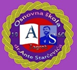 Osnovna škola dr. Ante Starčevića    Zagreb, Sv. Leopolda Mandića 55    Tel: 2851 – 615, 2852 – 351    Fax: 2950 – 606     E – mail: skola@os-astarcevica-zg.skole.hr  KLASA: 003-06/21-02/07URBROJ: 251-135/02-21-1ZAKLJUČCI SA  5. SJEDNICE ŠKOLSKOG ODBORADatum održavanja sjednice: 20.12.2021. godineMjesto održavanja sjednice: Osnovna škola dr. Ante Starčevića (na aplikaciji Zoom)Vrijeme početka sjednice: 19,00 satiSjednici nazočni: Danijela Domitrović, predsjednica Školskog odbora, predstavnica Učiteljskog vijećaTajana Uroić, zamjenica predsjednice Školsko odbora, predstavnica Učiteljskog vijećaMatej Bojanić, predstavnik Zbora radnikaMarija Orešić, predstavnica Vijeća roditeljaNazočni su također: Ravnatelj škole Nikica Mihaljević, tajnica škole Andrea MiškićČlanovi Osnivača nisu nazočni zato što nisu imenovani.Ad. 1.Zaključak: Zapisničar  5. sjednice Školskog odbora je Andrea Miškić.Ad. 2.Zaključak: Zapisnik sa 4. sjednice Školskog odbora je usvojen.Ad. 3. Zaključak: Na radno mjesto učitelja/ice informatike na neodređeno puno radno vrijeme  primljena je Marina Jurič, a na radno mjesto učitelja/ice razredne nastave u programu produženog boravka primljena je Lana Đurđek na neodređeno puno radno vrijeme.Ad. 4.Ravnatelj Mihaljević obrazlaže da je škola imala jednu prijavu oko načina i postupka zapošljavanja prilikom natječaja koji je objavljen prošle godine za radna mjesta učitelja/ice razredne nastave Škola je udovoljila svim naloženim mjerama inspekcije.Ad. 5.Zaključak: Svi članovi Školskog odbora su suglasni s donošenjem odluke o provedbi natječaja za ravnatelja škole.Ad. 6.Članica Školskog odbora Marija Orešić obavještava ravnatelja Mihaljevića o aktivnostima Mjesnog odbora vezano za rješavanje imovinsko-pravnih pitanja zemlje oko naše škole te je zahtjev otišao Vijeću gradske četvrti da se ta zemlja uvrsti u plan. Zapisničar:                                                                Predsjednica    Školskog odbora:                _______________________                                    _________________________     Andrea Miškić, mag. iur.		                    Danijela Domitrović, pedagog